3 A Level 1:Duolingo.com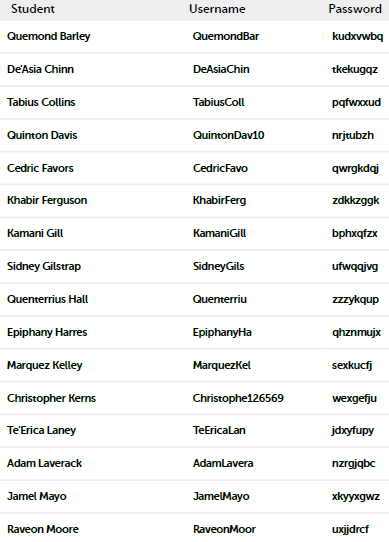 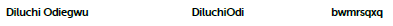 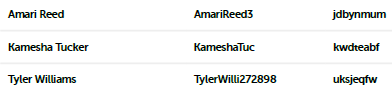 You MUST finish all 20 sets by 5/18 11:00 am to receive 5 extra points.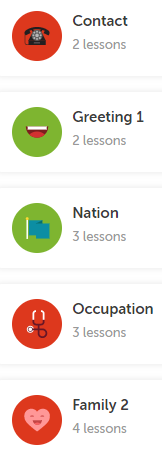 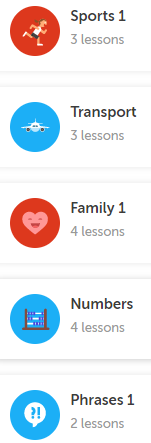 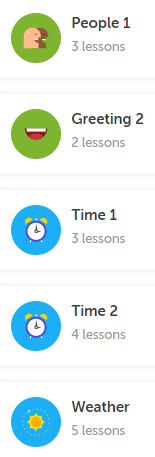 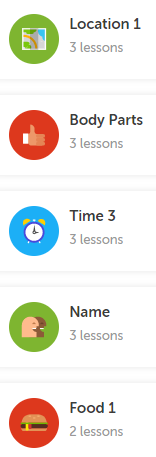 